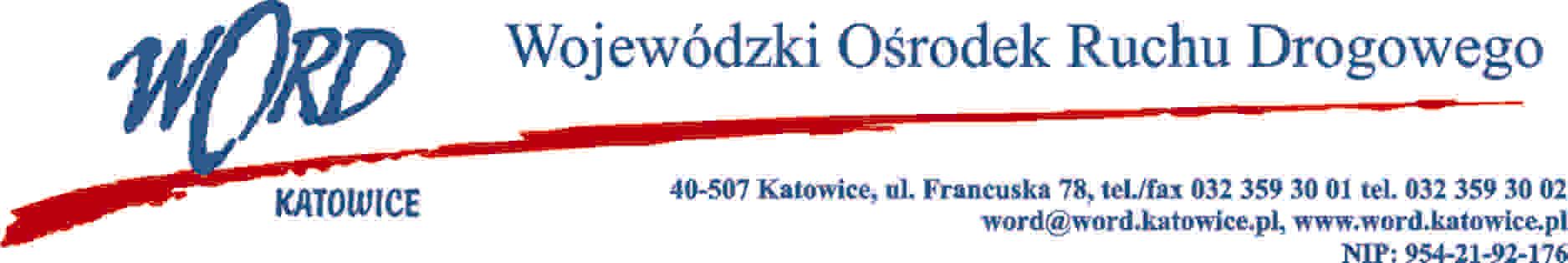 Katowice, 20.12.2023 r.Zamawiający udziela wyjaśnień treści Specyfikacji Warunków Zamówienia dot. postępowania prowadzonego zgodnie z regulaminem zamówień pn.: „Świadczenie usług telefonii komórkowej dla Wojewódzkiego Ośrodka Ruchu Drogowego w Katowicach”.Treść pytania 1:Zwracam się z prośba o usunięcia zapisu lub modyfikację. Z Specyfikacji II dotyczącego ponoszenia kosztów przez Wykonawcę za zakupy- Wykonawca nie jest właścicielem telefonów użytkowanych przez Zamawiającego, więc nie ma możliwości nałożenia blokad na zakup, poprzez narzędzia zainstalowane w telefonie do możliwości zakupu np .płatnych aplikacji.  Wnoszę o usunięcie lub modyfikację odnosząca się do zakupów prowadzonych przez sms,mms. Wszystkie inne wymienione blokady na nr podwyższonych opłat zostaną założone. Zamawiający wymaga : Wykonawca zapewni, aby na wszystkich numerach Zamawiającego była włączona blokada połączeń i wysyłania SMS i MMS o podwyższonej płatności np. płatnych infolinii (0-700, 0-400, 0-300, 0-801 itd.), numerów typu premium, specjalnych, blokada płatnych zakupów w aplikacjach mobilnych itp. W przypadku wadliwego działania blokady koszt w/w połączeń, SMS i MMS czy zakupów ponosi wyłącznie Wykonawca. Blokada dla wszystkich numerów będzie domyślnie włączona, z zastrzeżeniem, że Zamawiający będzie mógł ją bezpłatnie wyłączyć dla wybranych numerów.Odpowiedź:Zamawiający podtrzymuje zapisy. Jednocześnie w ramach doprecyzowania Zamawiający informuje, iż jego intencją było zablokowanie możliwości połączeń i zakupów, którymi Wykonawca obciąży Zamawiającego na wystawianych fakturach VAT w ramach zawartej umowy.Treść pytania 2:Wnoszę o zmianę zapisu - Wykonawca zobowiązuje się do bezpłatnej wymiany i dostawy uszkodzonych lub niedziałających kart sim w  terminie do 2 dni od daty zgłoszenia takiej potrzeby przez Zamawiającego.Zmiana ma dotyczyć czasu dostarczenia kart sim. Z 2 do 5 dni roboczych maksymalnie . Jeżeli Zamawiający  zgłosi dostarczenie karty sim na wymianę w piątek o godz. 15.00 – Wykonawca nie ma możliwości zlecić i dostarczyć w tak krótkim terminie dostarczenia karty na wymianę.Odpowiedź:Zamawiający zmienia zapis „Wykonawca zobowiązuje się do bezpłatnej wymiany i dostawy uszkodzonych lub niedziałających kart sim w  terminie do 2 dni od daty zgłoszenia takiej potrzeby przez Zamawiającego” na „Wykonawca zobowiązuje się do bezpłatnej wymiany i dostawy uszkodzonych lub niedziałających kart sim w  terminie do 2 dni roboczych od daty zgłoszenia takiej potrzeby przez Zamawiającego”Dyrektor WORD KatowiceKrzysztof Przybylski